Arte Rupestre e PrimitivaHistória da arte na pré-história, as características da arte rupestre, pinturas em cavernas, arte primitiva dos povos nativos, representação artística do tempo das cavernas, esculturas primitivas, arte indígena.
Foto de uma pintura rupestre: a arte na pré-história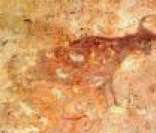 Introdução Há cerca de 40 mil anos, os homens pré-históricos já se manifestavam artisticamente. Embora ainda não conhecessem a escrita, eles eram capazes de produzir obras de arte. A arte rupestre é composta por representações gráficas (desenhos, símbolos, sinais), feitas em paredes de cavernas ou nas superfícies de rochas de grande porte, pelos homens da Pré-História. Elas são de fundamental importância para o estudo da Pré-história, pois fornecem dados e informações para o entendimento do desenvolvimento cultural desta época.Características principais da arte rupestreO homem pré-histórico era capaz de se expressar artisticamente através dos desenhos que fazia nas paredes de suas cavernas. Suas pinturas mostravam os animais e pessoas do período em que vivia, além de cenas de seu cotidiano (caça, rituais, danças, alimentação, etc.). Expressava-se também através de suas esculturas em madeira, osso e pedra. O estudo desta forma de expressão contribui com os conhecimentos que os cientistas têm a respeito do dia a dia dos povos antigos.Para fazerem as pinturas nas paredes de cavernas, os homens da Pré-História usavam sangue de animais, saliva, fragmentos de rochas, argila, etc. Arte indígena Além da arte pré-histórica vista no parágrafo acima, há outro tipo de arte primitiva: a realizada pelos índios e outros povos que habitavam a América antes da chegada de Cristóvão Colombo. Os povos: maias, astecas e incas são representantes da arte pré-colombiana. A história destes povos é contada através de sua arte (pinturas, esculturas e templos grandiosos, construídos com pedras ou materiais preciosos). Arte Primitiva na atualidadeNos dias de hoje também é possível encontrar arte primitiva; alguns exemplos são as máscaras para rituais, esculturas e pinturas que são feitas pelos negros africanos. Há ainda a arte primitiva entre os nativos da Oceania e também entre os índios americanos, que fazem objetos de arte primitiva muito apreciados entre os povos atuais. 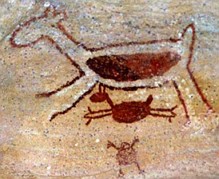 Pintura rupestre do Parque Nacional da Serra da Capivara (Toca do Boqueirão da Pedra Furada)Locais com pinturas rupestres no Brasil:- Parque Nacional da Serra da Capivara em São Raimundo Nonato (Piauí)- Parque Nacional Sete Cidades (Piauí)- Cariris Velhos (Paraíba)- Lagoa Santa (Minas Gerais)- Rondonópolis (Mato Grosso)- Sítio arqueológico da Serra do Cabral (Minas Gerais)- Serra do Gentio, Serra do Garimpo e Pedra Pintada (Cocais, Minas Gerais).- Peruaçu (Minas Gerais)Locais com pinturas rupestres na Europa:- Caverna de Les Trois-Frères - França (pinturas rupestres do Paleolítico Superior);- Complexo de Cavernas de Lascaux - França (uma das mais conhecidas do mundo e Patrimônio Mundial da UNESCO);- Caverna de Altamira - cidade de Santander na Espanha (arte rupestre do período Paleolítico Superior);- Arte Rupestre do Val Camonica - Itália (pinturas feitas na Idade do Ferro).